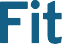 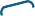 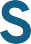 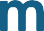 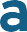 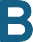 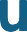 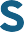 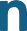 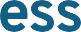 – Your Logo –FAXDate: To	Recipient Name Recipient Company Recipient Fax Number From	Your Name Your CompanyYour Fax Number